 xzzX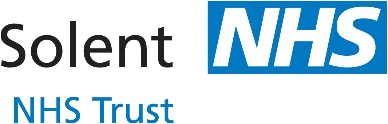 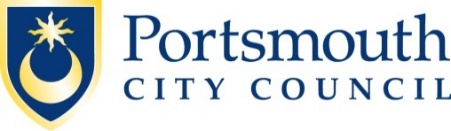  EARLY YEARS PANEL:  NOTIFICATION Updated January 2023 EARLY YEARS PANEL:  NOTIFICATION Updated January 2023 EARLY YEARS PANEL:  NOTIFICATION Updated January 2023 EARLY YEARS PANEL:  NOTIFICATION Updated January 2023 EARLY YEARS PANEL:  NOTIFICATION Updated January 2023 EARLY YEARS PANEL:  NOTIFICATION Updated January 2023 EARLY YEARS PANEL:  NOTIFICATION Updated January 2023 EARLY YEARS PANEL:  NOTIFICATION Updated January 2023 EARLY YEARS PANEL:  NOTIFICATION Updated January 2023 EARLY YEARS PANEL:  NOTIFICATION Updated January 2023 EARLY YEARS PANEL:  NOTIFICATION Updated January 2023 EARLY YEARS PANEL:  NOTIFICATION Updated January 2023 EARLY YEARS PANEL:  NOTIFICATION Updated January 2023 EARLY YEARS PANEL:  NOTIFICATION Updated January 2023 EARLY YEARS PANEL:  NOTIFICATION Updated January 2023 EARLY YEARS PANEL:  NOTIFICATION Updated January 2023 EARLY YEARS PANEL:  NOTIFICATION Updated January 2023 EARLY YEARS PANEL:  NOTIFICATION Updated January 2023 EARLY YEARS PANEL:  NOTIFICATION Updated January 2023 EARLY YEARS PANEL:  NOTIFICATION Updated January 2023 EARLY YEARS PANEL:  NOTIFICATION Updated January 2023 EARLY YEARS PANEL:  NOTIFICATION Updated January 2023 EARLY YEARS PANEL:  NOTIFICATION Updated January 20231. BASIC DETAILS1. BASIC DETAILS1. BASIC DETAILS1. BASIC DETAILS1. BASIC DETAILS1. BASIC DETAILS1. BASIC DETAILS1. BASIC DETAILS1. BASIC DETAILS1. BASIC DETAILS1. BASIC DETAILS1. BASIC DETAILS1. BASIC DETAILS1. BASIC DETAILS1. BASIC DETAILS1. BASIC DETAILS1. BASIC DETAILS1. BASIC DETAILS1. BASIC DETAILS1. BASIC DETAILS1. BASIC DETAILS1. BASIC DETAILS1. BASIC DETAILSName of Child:Name of Child:Name of Child:Name of Child:Name of Child:Name of Child:Name of Child:Name of Child:DOB:DOB:DOB:DOB:DOB:DOB:DOB:DOB:DOB:DOB:DOB:DOB:DOB:DOB:DOB:Gender: MaleGender: MaleGender: Male          Female           Female           Female           Female Other                     Prefer not to say:Other                     Prefer not to say:Other                     Prefer not to say:Other                     Prefer not to say:Other                     Prefer not to say:Other                     Prefer not to say:Other                     Prefer not to say:Other                     Prefer not to say:Other                     Prefer not to say:Other                     Prefer not to say:Other                     Prefer not to say:Other                     Prefer not to say:Other                     Prefer not to say:Other                     Prefer not to say:Other                     Prefer not to say:Other                     Prefer not to say:Name of parent/carer: Name of parent/carer: Name of parent/carer: Name of parent/carer: Name of parent/carer: Name of parent/carer: Name of parent/carer: Name of parent/carer: Name of parent/carer: Name of parent/carer: Name of parent/carer: Name of parent/carer: Name of parent/carer: Name of parent/carer: Name of parent/carer: Name of parent/carer: Name of parent/carer: Name of parent/carer: Name of parent/carer: Name of parent/carer: Name of parent/carer: Name of parent/carer: Name of parent/carer: Address:Address:Address:Address:Address:Address:Address:Address:Address:Address:Address:Address:Address:Address:Address:Address:Address:Address:Address:Address:Address:Address:Address:Postcode: Postcode: Postcode: Postcode: Postcode: Postcode: Postcode: Postcode: Telephone Number:Telephone Number:Telephone Number:Telephone Number:Telephone Number:Telephone Number:Telephone Number:Telephone Number:Email address parent/carer:Email address parent/carer:Email address parent/carer:Email address parent/carer:Email address parent/carer:Email address parent/carer:Email address parent/carer:Email address parent/carer:Email address parent/carer:Email address parent/carer:Email address parent/carer:Email address parent/carer:Email address parent/carer:Email address parent/carer:Email address parent/carer:Email address parent/carer:Email address parent/carer:Email address parent/carer:Email address parent/carer:Email address parent/carer:Email address parent/carer:Email address parent/carer:Email address parent/carer:Childcare provider:Date child started:Childcare provider:Date child started:Childcare provider:Date child started:Childcare provider:Date child started:Childcare provider:Date child started:Childcare provider:Date child started:Childcare provider:Date child started:Childcare provider:Date child started:Childcare provider:Date child started:Childcare provider:Date child started:Childcare provider:Date child started:Childcare provider:Date child started:Childcare provider:Date child started:Childcare provider:Date child started:Childcare provider:Date child started:Childcare provider:Date child started:Childcare provider:Date child started:Childcare provider:Date child started:Childcare provider:Date child started:Childcare provider:Date child started:Childcare provider:Date child started:Childcare provider:Date child started:Childcare provider:Date child started:Key Contact / Coordinator for the child/family: Key Contact / Coordinator for the child/family: Key Contact / Coordinator for the child/family: Key Contact / Coordinator for the child/family: Key Contact / Coordinator for the child/family: Key Contact / Coordinator for the child/family: Key Contact / Coordinator for the child/family: Key Contact / Coordinator for the child/family: Key Contact / Coordinator for the child/family: Key Contact / Coordinator for the child/family: Key Contact / Coordinator for the child/family: Key Contact / Coordinator for the child/family: Key Contact / Coordinator for the child/family: Key Contact / Coordinator for the child/family: Key Contact / Coordinator for the child/family: Key Contact / Coordinator for the child/family: Key Contact / Coordinator for the child/family: Key Contact / Coordinator for the child/family: Key Contact / Coordinator for the child/family: Key Contact / Coordinator for the child/family: Key Contact / Coordinator for the child/family: Key Contact / Coordinator for the child/family: Key Contact / Coordinator for the child/family: Name of GP: Name of GP: Name of GP: Name of GP: Name of GP: Name of GP: Name of GP: Name of GP: Name of GP: Name of GP: Name of GP: Name of GP: Name of GP: Name of GP: Name of GP: Name of GP: Name of GP: Name of GP: Name of GP: Name of GP: Name of GP: Name of GP: Name of GP: Is the child in receipt of government early education funding (either 2 year funding or early education funding for 3 & 4 year olds)?Is the child in receipt of government early education funding (either 2 year funding or early education funding for 3 & 4 year olds)?Is the child in receipt of government early education funding (either 2 year funding or early education funding for 3 & 4 year olds)?Is the child in receipt of government early education funding (either 2 year funding or early education funding for 3 & 4 year olds)?Is the child in receipt of government early education funding (either 2 year funding or early education funding for 3 & 4 year olds)?Is the child in receipt of government early education funding (either 2 year funding or early education funding for 3 & 4 year olds)?Is the child in receipt of government early education funding (either 2 year funding or early education funding for 3 & 4 year olds)?Is the child in receipt of government early education funding (either 2 year funding or early education funding for 3 & 4 year olds)?Is the child in receipt of government early education funding (either 2 year funding or early education funding for 3 & 4 year olds)?Is the child in receipt of government early education funding (either 2 year funding or early education funding for 3 & 4 year olds)?Is the child in receipt of government early education funding (either 2 year funding or early education funding for 3 & 4 year olds)?Is the child in receipt of government early education funding (either 2 year funding or early education funding for 3 & 4 year olds)?Is the child in receipt of government early education funding (either 2 year funding or early education funding for 3 & 4 year olds)?Is the child in receipt of government early education funding (either 2 year funding or early education funding for 3 & 4 year olds)?Is the child in receipt of government early education funding (either 2 year funding or early education funding for 3 & 4 year olds)?Is the child in receipt of government early education funding (either 2 year funding or early education funding for 3 & 4 year olds)?Is the child in receipt of government early education funding (either 2 year funding or early education funding for 3 & 4 year olds)?Is the child in receipt of government early education funding (either 2 year funding or early education funding for 3 & 4 year olds)?Is the child in receipt of government early education funding (either 2 year funding or early education funding for 3 & 4 year olds)?Is the child in receipt of government early education funding (either 2 year funding or early education funding for 3 & 4 year olds)?Is the child in receipt of government early education funding (either 2 year funding or early education funding for 3 & 4 year olds)?Is the child in receipt of government early education funding (either 2 year funding or early education funding for 3 & 4 year olds)?Is the child in receipt of government early education funding (either 2 year funding or early education funding for 3 & 4 year olds)?Is the child LAC?   Yes / NoIs the child LAC?   Yes / NoIs the child LAC?   Yes / NoIs the child LAC?   Yes / NoIs the child LAC?   Yes / NoIs the child LAC?   Yes / NoIs the child LAC?   Yes / NoIs the child LAC?   Yes / NoIs the child LAC?   Yes / NoIs the child LAC?   Yes / NoIs the child LAC?   Yes / NoIs the child LAC?   Yes / NoIs the child LAC?   Yes / NoIs the child LAC?   Yes / NoIs the child LAC?   Yes / NoIs the child LAC?   Yes / NoIs the child LAC?   Yes / NoIs the child LAC?   Yes / NoIs the child LAC?   Yes / NoIs the child LAC?   Yes / NoIs the child LAC?   Yes / NoIs the child LAC?   Yes / NoIs the child LAC?   Yes / NoLanguage spoken at home:Language spoken at home:Language spoken at home:Language spoken at home:Language spoken at home:Language spoken at home:Language spoken at home:Language spoken at home:Is an interpreter required?  Yes / NoIs an interpreter required?  Yes / NoIs an interpreter required?  Yes / NoIs an interpreter required?  Yes / NoIs an interpreter required?  Yes / NoIs an interpreter required?  Yes / NoIs an interpreter required?  Yes / NoIs an interpreter required?  Yes / NoIs an interpreter required?  Yes / NoIs an interpreter required?  Yes / NoIs an interpreter required?  Yes / NoIs an interpreter required?  Yes / NoIs an interpreter required?  Yes / NoIs an interpreter required?  Yes / NoIs an interpreter required?  Yes / NoHow long has child been in UK?:   Since Birth         or       Approximate YearsHow long has child been in UK?:   Since Birth         or       Approximate YearsHow long has child been in UK?:   Since Birth         or       Approximate YearsHow long has child been in UK?:   Since Birth         or       Approximate YearsHow long has child been in UK?:   Since Birth         or       Approximate YearsHow long has child been in UK?:   Since Birth         or       Approximate YearsHow long has child been in UK?:   Since Birth         or       Approximate YearsHow long has child been in UK?:   Since Birth         or       Approximate YearsHow long has child been in UK?:   Since Birth         or       Approximate YearsHow long has child been in UK?:   Since Birth         or       Approximate YearsHow long has child been in UK?:   Since Birth         or       Approximate YearsHow long has child been in UK?:   Since Birth         or       Approximate YearsHow long has child been in UK?:   Since Birth         or       Approximate YearsHow long has child been in UK?:   Since Birth         or       Approximate YearsHow long has child been in UK?:   Since Birth         or       Approximate YearsHow long has child been in UK?:   Since Birth         or       Approximate YearsHow long has child been in UK?:   Since Birth         or       Approximate YearsHow long has child been in UK?:   Since Birth         or       Approximate YearsHow long has child been in UK?:   Since Birth         or       Approximate YearsHow long has child been in UK?:   Since Birth         or       Approximate YearsHow long has child been in UK?:   Since Birth         or       Approximate YearsHow long has child been in UK?:   Since Birth         or       Approximate YearsHow long has child been in UK?:   Since Birth         or       Approximate YearsNOTIFIED BY:NOTIFIED BY:NOTIFIED BY:NOTIFIED BY:Name:Name:Name:Name:Name:Name:Name:Name:Date:Date:Date:Date:Date:Date:Date:Date:Date:Date:Date:Date:Date:Date:Date:Occupation:Occupation:Occupation:Occupation:Occupation:Occupation:Occupation:Occupation:Tel. of notifier:Tel. of notifier:Tel. of notifier:Tel. of notifier:Tel. of notifier:Tel. of notifier:Tel. of notifier:Tel. of notifier:Tel. of notifier:Tel. of notifier:Tel. of notifier:Tel. of notifier:Tel. of notifier:Tel. of notifier:Tel. of notifier:Email of notifier:  Email of notifier:  Email of notifier:  Email of notifier:  Email of notifier:  Email of notifier:  Email of notifier:  Email of notifier:  Email of notifier:  Email of notifier:  Email of notifier:  Email of notifier:  Email of notifier:  Email of notifier:  Email of notifier:  Email of notifier:  Email of notifier:  Email of notifier:  Email of notifier:  Email of notifier:  Email of notifier:  Email of notifier:  Email of notifier:  2. SUMMARY OF CONCERNS AND REASON FOR NOTIFICATION2. SUMMARY OF CONCERNS AND REASON FOR NOTIFICATION2. SUMMARY OF CONCERNS AND REASON FOR NOTIFICATION2. SUMMARY OF CONCERNS AND REASON FOR NOTIFICATION2. SUMMARY OF CONCERNS AND REASON FOR NOTIFICATION2. SUMMARY OF CONCERNS AND REASON FOR NOTIFICATION2. SUMMARY OF CONCERNS AND REASON FOR NOTIFICATION2. SUMMARY OF CONCERNS AND REASON FOR NOTIFICATION2. SUMMARY OF CONCERNS AND REASON FOR NOTIFICATION2. SUMMARY OF CONCERNS AND REASON FOR NOTIFICATION2. SUMMARY OF CONCERNS AND REASON FOR NOTIFICATION2. SUMMARY OF CONCERNS AND REASON FOR NOTIFICATION2. SUMMARY OF CONCERNS AND REASON FOR NOTIFICATION2. SUMMARY OF CONCERNS AND REASON FOR NOTIFICATION2. SUMMARY OF CONCERNS AND REASON FOR NOTIFICATION2. SUMMARY OF CONCERNS AND REASON FOR NOTIFICATION2. SUMMARY OF CONCERNS AND REASON FOR NOTIFICATION2. SUMMARY OF CONCERNS AND REASON FOR NOTIFICATION2. SUMMARY OF CONCERNS AND REASON FOR NOTIFICATION2. SUMMARY OF CONCERNS AND REASON FOR NOTIFICATION2. SUMMARY OF CONCERNS AND REASON FOR NOTIFICATION2. SUMMARY OF CONCERNS AND REASON FOR NOTIFICATION2. SUMMARY OF CONCERNS AND REASON FOR NOTIFICATIONPlease summarise strengths and main areas of concerns.Please also include significant life events and relevant medical history.Please summarise strengths and main areas of concerns.Please also include significant life events and relevant medical history.Please summarise strengths and main areas of concerns.Please also include significant life events and relevant medical history.Please summarise strengths and main areas of concerns.Please also include significant life events and relevant medical history.Please summarise strengths and main areas of concerns.Please also include significant life events and relevant medical history.Please summarise strengths and main areas of concerns.Please also include significant life events and relevant medical history.Please summarise strengths and main areas of concerns.Please also include significant life events and relevant medical history.Please summarise strengths and main areas of concerns.Please also include significant life events and relevant medical history.Please summarise strengths and main areas of concerns.Please also include significant life events and relevant medical history.Please summarise strengths and main areas of concerns.Please also include significant life events and relevant medical history.Please summarise strengths and main areas of concerns.Please also include significant life events and relevant medical history.Please summarise strengths and main areas of concerns.Please also include significant life events and relevant medical history.Please summarise strengths and main areas of concerns.Please also include significant life events and relevant medical history.Please summarise strengths and main areas of concerns.Please also include significant life events and relevant medical history.Please summarise strengths and main areas of concerns.Please also include significant life events and relevant medical history.Please summarise strengths and main areas of concerns.Please also include significant life events and relevant medical history.Please summarise strengths and main areas of concerns.Please also include significant life events and relevant medical history.Please summarise strengths and main areas of concerns.Please also include significant life events and relevant medical history.Please summarise strengths and main areas of concerns.Please also include significant life events and relevant medical history.Please summarise strengths and main areas of concerns.Please also include significant life events and relevant medical history.Please summarise strengths and main areas of concerns.Please also include significant life events and relevant medical history.Please summarise strengths and main areas of concerns.Please also include significant life events and relevant medical history.Please summarise strengths and main areas of concerns.Please also include significant life events and relevant medical history.3. FAMILY INFORMATION3. FAMILY INFORMATION3. FAMILY INFORMATION3. FAMILY INFORMATION3. FAMILY INFORMATION3. FAMILY INFORMATION3. FAMILY INFORMATION3. FAMILY INFORMATION3. FAMILY INFORMATION3. FAMILY INFORMATION3. FAMILY INFORMATION3. FAMILY INFORMATION3. FAMILY INFORMATION3. FAMILY INFORMATION3. FAMILY INFORMATION3. FAMILY INFORMATION3. FAMILY INFORMATION3. FAMILY INFORMATION3. FAMILY INFORMATION3. FAMILY INFORMATION3. FAMILY INFORMATION3. FAMILY INFORMATION3. FAMILY INFORMATION4. DESCRIPTION OF CHILD’S CURRENT FUNCTIONING, NEEDS AND CONTEXT4a) Child's General Health4b) Complete either the Profile of Need or the ASQ box below.(Refer to the levels of need and descriptors in the Portsmouth Early Years Profile of Need which can be found on the Local Offer  https://portsmouthlocaloffer.org/documents/early-years-profile-of-need/)Please supply supporting evidence including ASQ, the child’s most recent IEP/ SEN Plan/ EYFS information/ 2-year check and any other relevant reports  Profile Of Need4. DESCRIPTION OF CHILD’S CURRENT FUNCTIONING, NEEDS AND CONTEXT4a) Child's General Health4b) Complete either the Profile of Need or the ASQ box below.(Refer to the levels of need and descriptors in the Portsmouth Early Years Profile of Need which can be found on the Local Offer  https://portsmouthlocaloffer.org/documents/early-years-profile-of-need/)Please supply supporting evidence including ASQ, the child’s most recent IEP/ SEN Plan/ EYFS information/ 2-year check and any other relevant reports  Profile Of Need4. DESCRIPTION OF CHILD’S CURRENT FUNCTIONING, NEEDS AND CONTEXT4a) Child's General Health4b) Complete either the Profile of Need or the ASQ box below.(Refer to the levels of need and descriptors in the Portsmouth Early Years Profile of Need which can be found on the Local Offer  https://portsmouthlocaloffer.org/documents/early-years-profile-of-need/)Please supply supporting evidence including ASQ, the child’s most recent IEP/ SEN Plan/ EYFS information/ 2-year check and any other relevant reports  Profile Of Need4. DESCRIPTION OF CHILD’S CURRENT FUNCTIONING, NEEDS AND CONTEXT4a) Child's General Health4b) Complete either the Profile of Need or the ASQ box below.(Refer to the levels of need and descriptors in the Portsmouth Early Years Profile of Need which can be found on the Local Offer  https://portsmouthlocaloffer.org/documents/early-years-profile-of-need/)Please supply supporting evidence including ASQ, the child’s most recent IEP/ SEN Plan/ EYFS information/ 2-year check and any other relevant reports  Profile Of Need4. DESCRIPTION OF CHILD’S CURRENT FUNCTIONING, NEEDS AND CONTEXT4a) Child's General Health4b) Complete either the Profile of Need or the ASQ box below.(Refer to the levels of need and descriptors in the Portsmouth Early Years Profile of Need which can be found on the Local Offer  https://portsmouthlocaloffer.org/documents/early-years-profile-of-need/)Please supply supporting evidence including ASQ, the child’s most recent IEP/ SEN Plan/ EYFS information/ 2-year check and any other relevant reports  Profile Of Need4. DESCRIPTION OF CHILD’S CURRENT FUNCTIONING, NEEDS AND CONTEXT4a) Child's General Health4b) Complete either the Profile of Need or the ASQ box below.(Refer to the levels of need and descriptors in the Portsmouth Early Years Profile of Need which can be found on the Local Offer  https://portsmouthlocaloffer.org/documents/early-years-profile-of-need/)Please supply supporting evidence including ASQ, the child’s most recent IEP/ SEN Plan/ EYFS information/ 2-year check and any other relevant reports  Profile Of Need4. DESCRIPTION OF CHILD’S CURRENT FUNCTIONING, NEEDS AND CONTEXT4a) Child's General Health4b) Complete either the Profile of Need or the ASQ box below.(Refer to the levels of need and descriptors in the Portsmouth Early Years Profile of Need which can be found on the Local Offer  https://portsmouthlocaloffer.org/documents/early-years-profile-of-need/)Please supply supporting evidence including ASQ, the child’s most recent IEP/ SEN Plan/ EYFS information/ 2-year check and any other relevant reports  Profile Of Need4. DESCRIPTION OF CHILD’S CURRENT FUNCTIONING, NEEDS AND CONTEXT4a) Child's General Health4b) Complete either the Profile of Need or the ASQ box below.(Refer to the levels of need and descriptors in the Portsmouth Early Years Profile of Need which can be found on the Local Offer  https://portsmouthlocaloffer.org/documents/early-years-profile-of-need/)Please supply supporting evidence including ASQ, the child’s most recent IEP/ SEN Plan/ EYFS information/ 2-year check and any other relevant reports  Profile Of Need4. DESCRIPTION OF CHILD’S CURRENT FUNCTIONING, NEEDS AND CONTEXT4a) Child's General Health4b) Complete either the Profile of Need or the ASQ box below.(Refer to the levels of need and descriptors in the Portsmouth Early Years Profile of Need which can be found on the Local Offer  https://portsmouthlocaloffer.org/documents/early-years-profile-of-need/)Please supply supporting evidence including ASQ, the child’s most recent IEP/ SEN Plan/ EYFS information/ 2-year check and any other relevant reports  Profile Of Need4. DESCRIPTION OF CHILD’S CURRENT FUNCTIONING, NEEDS AND CONTEXT4a) Child's General Health4b) Complete either the Profile of Need or the ASQ box below.(Refer to the levels of need and descriptors in the Portsmouth Early Years Profile of Need which can be found on the Local Offer  https://portsmouthlocaloffer.org/documents/early-years-profile-of-need/)Please supply supporting evidence including ASQ, the child’s most recent IEP/ SEN Plan/ EYFS information/ 2-year check and any other relevant reports  Profile Of Need4. DESCRIPTION OF CHILD’S CURRENT FUNCTIONING, NEEDS AND CONTEXT4a) Child's General Health4b) Complete either the Profile of Need or the ASQ box below.(Refer to the levels of need and descriptors in the Portsmouth Early Years Profile of Need which can be found on the Local Offer  https://portsmouthlocaloffer.org/documents/early-years-profile-of-need/)Please supply supporting evidence including ASQ, the child’s most recent IEP/ SEN Plan/ EYFS information/ 2-year check and any other relevant reports  Profile Of Need4. DESCRIPTION OF CHILD’S CURRENT FUNCTIONING, NEEDS AND CONTEXT4a) Child's General Health4b) Complete either the Profile of Need or the ASQ box below.(Refer to the levels of need and descriptors in the Portsmouth Early Years Profile of Need which can be found on the Local Offer  https://portsmouthlocaloffer.org/documents/early-years-profile-of-need/)Please supply supporting evidence including ASQ, the child’s most recent IEP/ SEN Plan/ EYFS information/ 2-year check and any other relevant reports  Profile Of Need4. DESCRIPTION OF CHILD’S CURRENT FUNCTIONING, NEEDS AND CONTEXT4a) Child's General Health4b) Complete either the Profile of Need or the ASQ box below.(Refer to the levels of need and descriptors in the Portsmouth Early Years Profile of Need which can be found on the Local Offer  https://portsmouthlocaloffer.org/documents/early-years-profile-of-need/)Please supply supporting evidence including ASQ, the child’s most recent IEP/ SEN Plan/ EYFS information/ 2-year check and any other relevant reports  Profile Of Need4. DESCRIPTION OF CHILD’S CURRENT FUNCTIONING, NEEDS AND CONTEXT4a) Child's General Health4b) Complete either the Profile of Need or the ASQ box below.(Refer to the levels of need and descriptors in the Portsmouth Early Years Profile of Need which can be found on the Local Offer  https://portsmouthlocaloffer.org/documents/early-years-profile-of-need/)Please supply supporting evidence including ASQ, the child’s most recent IEP/ SEN Plan/ EYFS information/ 2-year check and any other relevant reports  Profile Of Need4. DESCRIPTION OF CHILD’S CURRENT FUNCTIONING, NEEDS AND CONTEXT4a) Child's General Health4b) Complete either the Profile of Need or the ASQ box below.(Refer to the levels of need and descriptors in the Portsmouth Early Years Profile of Need which can be found on the Local Offer  https://portsmouthlocaloffer.org/documents/early-years-profile-of-need/)Please supply supporting evidence including ASQ, the child’s most recent IEP/ SEN Plan/ EYFS information/ 2-year check and any other relevant reports  Profile Of Need4. DESCRIPTION OF CHILD’S CURRENT FUNCTIONING, NEEDS AND CONTEXT4a) Child's General Health4b) Complete either the Profile of Need or the ASQ box below.(Refer to the levels of need and descriptors in the Portsmouth Early Years Profile of Need which can be found on the Local Offer  https://portsmouthlocaloffer.org/documents/early-years-profile-of-need/)Please supply supporting evidence including ASQ, the child’s most recent IEP/ SEN Plan/ EYFS information/ 2-year check and any other relevant reports  Profile Of Need4. DESCRIPTION OF CHILD’S CURRENT FUNCTIONING, NEEDS AND CONTEXT4a) Child's General Health4b) Complete either the Profile of Need or the ASQ box below.(Refer to the levels of need and descriptors in the Portsmouth Early Years Profile of Need which can be found on the Local Offer  https://portsmouthlocaloffer.org/documents/early-years-profile-of-need/)Please supply supporting evidence including ASQ, the child’s most recent IEP/ SEN Plan/ EYFS information/ 2-year check and any other relevant reports  Profile Of Need4. DESCRIPTION OF CHILD’S CURRENT FUNCTIONING, NEEDS AND CONTEXT4a) Child's General Health4b) Complete either the Profile of Need or the ASQ box below.(Refer to the levels of need and descriptors in the Portsmouth Early Years Profile of Need which can be found on the Local Offer  https://portsmouthlocaloffer.org/documents/early-years-profile-of-need/)Please supply supporting evidence including ASQ, the child’s most recent IEP/ SEN Plan/ EYFS information/ 2-year check and any other relevant reports  Profile Of Need4. DESCRIPTION OF CHILD’S CURRENT FUNCTIONING, NEEDS AND CONTEXT4a) Child's General Health4b) Complete either the Profile of Need or the ASQ box below.(Refer to the levels of need and descriptors in the Portsmouth Early Years Profile of Need which can be found on the Local Offer  https://portsmouthlocaloffer.org/documents/early-years-profile-of-need/)Please supply supporting evidence including ASQ, the child’s most recent IEP/ SEN Plan/ EYFS information/ 2-year check and any other relevant reports  Profile Of Need4. DESCRIPTION OF CHILD’S CURRENT FUNCTIONING, NEEDS AND CONTEXT4a) Child's General Health4b) Complete either the Profile of Need or the ASQ box below.(Refer to the levels of need and descriptors in the Portsmouth Early Years Profile of Need which can be found on the Local Offer  https://portsmouthlocaloffer.org/documents/early-years-profile-of-need/)Please supply supporting evidence including ASQ, the child’s most recent IEP/ SEN Plan/ EYFS information/ 2-year check and any other relevant reports  Profile Of Need4. DESCRIPTION OF CHILD’S CURRENT FUNCTIONING, NEEDS AND CONTEXT4a) Child's General Health4b) Complete either the Profile of Need or the ASQ box below.(Refer to the levels of need and descriptors in the Portsmouth Early Years Profile of Need which can be found on the Local Offer  https://portsmouthlocaloffer.org/documents/early-years-profile-of-need/)Please supply supporting evidence including ASQ, the child’s most recent IEP/ SEN Plan/ EYFS information/ 2-year check and any other relevant reports  Profile Of Need4. DESCRIPTION OF CHILD’S CURRENT FUNCTIONING, NEEDS AND CONTEXT4a) Child's General Health4b) Complete either the Profile of Need or the ASQ box below.(Refer to the levels of need and descriptors in the Portsmouth Early Years Profile of Need which can be found on the Local Offer  https://portsmouthlocaloffer.org/documents/early-years-profile-of-need/)Please supply supporting evidence including ASQ, the child’s most recent IEP/ SEN Plan/ EYFS information/ 2-year check and any other relevant reports  Profile Of Need4. DESCRIPTION OF CHILD’S CURRENT FUNCTIONING, NEEDS AND CONTEXT4a) Child's General Health4b) Complete either the Profile of Need or the ASQ box below.(Refer to the levels of need and descriptors in the Portsmouth Early Years Profile of Need which can be found on the Local Offer  https://portsmouthlocaloffer.org/documents/early-years-profile-of-need/)Please supply supporting evidence including ASQ, the child’s most recent IEP/ SEN Plan/ EYFS information/ 2-year check and any other relevant reports  Profile Of NeedProfile AreaProfile AreaProfile AreaProfile AreaProfileScore 0-4ProfileScore 0-4Commentary - please add a descriptive narrative of the child's needs in relation to the Portsmouth Profile of Need (PON)Commentary - please add a descriptive narrative of the child's needs in relation to the Portsmouth Profile of Need (PON)Commentary - please add a descriptive narrative of the child's needs in relation to the Portsmouth Profile of Need (PON)Commentary - please add a descriptive narrative of the child's needs in relation to the Portsmouth Profile of Need (PON)Commentary - please add a descriptive narrative of the child's needs in relation to the Portsmouth Profile of Need (PON)Commentary - please add a descriptive narrative of the child's needs in relation to the Portsmouth Profile of Need (PON)Commentary - please add a descriptive narrative of the child's needs in relation to the Portsmouth Profile of Need (PON)Commentary - please add a descriptive narrative of the child's needs in relation to the Portsmouth Profile of Need (PON)Commentary - please add a descriptive narrative of the child's needs in relation to the Portsmouth Profile of Need (PON)Commentary - please add a descriptive narrative of the child's needs in relation to the Portsmouth Profile of Need (PON)Commentary - please add a descriptive narrative of the child's needs in relation to the Portsmouth Profile of Need (PON)Commentary - please add a descriptive narrative of the child's needs in relation to the Portsmouth Profile of Need (PON)Commentary - please add a descriptive narrative of the child's needs in relation to the Portsmouth Profile of Need (PON)Commentary - please add a descriptive narrative of the child's needs in relation to the Portsmouth Profile of Need (PON)Commentary - please add a descriptive narrative of the child's needs in relation to the Portsmouth Profile of Need (PON)Commentary - please add a descriptive narrative of the child's needs in relation to the Portsmouth Profile of Need (PON)Commentary - please add a descriptive narrative of the child's needs in relation to the Portsmouth Profile of Need (PON)Physical Health / MedicalPhysical Health / MedicalPhysical Health / MedicalPhysical Health / MedicalHearingHearingHearingHearingVisionVisionVisionVisionSensory ReactivitySensory ReactivitySensory ReactivitySensory ReactivitySpeech and LanguageSpeech and LanguageSpeech and LanguageSpeech and LanguageCognitive AbilityCognitive AbilityCognitive AbilityCognitive AbilitySocial and EmotionalSocial and EmotionalSocial and EmotionalSocial and EmotionalInteractionInteractionInteractionInteractionMental HealthMental HealthMental HealthMental HealthASQ:  Completed by:                           ASQ:  Completed by:                           ASQ:  Completed by:                           ASQ:  Completed by:                           ASQ:  Completed by:                           ASQ:  Completed by:                           ASQ:  Completed by:                           ASQ:  Completed by:                           ASQ:  Completed by:                           Date assessment requested:Date assessment requested:Date assessment requested:Date assessment requested:Date assessment requested:Date assessment requested:Date assessment requested:Date assessment requested:Date assessment requested:Date assessment requested:Date assessment requested:Date assessment requested:Date assessment requested:Date assessment requested:AreaAreaAreaAreaAreaAreaAreaAreaAreaAreaAreaAreaAreaScore x/60 white/grey/black areaScore x/60 white/grey/black areaScore x/60 white/grey/black areaScore x/60 white/grey/black areaScore x/60 white/grey/black areaScore x/60 white/grey/black areaScore x/60 white/grey/black areaScore x/60 white/grey/black areaScore x/60 white/grey/black areaScore x/60 white/grey/black areaCommunicationCommunicationCommunicationCommunicationCommunicationCommunicationCommunicationCommunicationCommunicationCommunicationCommunicationCommunicationCommunicationGross MotorGross MotorGross MotorGross MotorGross MotorGross MotorGross MotorGross MotorGross MotorGross MotorGross MotorGross MotorGross MotorFine MotorFine MotorFine MotorFine MotorFine MotorFine MotorFine MotorFine MotorFine MotorFine MotorFine MotorFine MotorFine MotorProblem SolvingProblem SolvingProblem SolvingProblem SolvingProblem SolvingProblem SolvingProblem SolvingProblem SolvingProblem SolvingProblem SolvingProblem SolvingProblem SolvingProblem SolvingPersonal-Social Personal-Social Personal-Social Personal-Social Personal-Social Personal-Social Personal-Social Personal-Social Personal-Social Personal-Social Personal-Social Personal-Social Personal-Social EmotionalEmotionalEmotionalEmotionalEmotionalEmotionalEmotionalEmotionalEmotionalEmotionalEmotionalEmotionalEmotionalASQ SEASQ SEASQ SEASQ SEASQ SEASQ SEASQ SEASQ SEASQ SEASQ SEASQ SEASQ SEASQ SECut-off - Cut-off - Cut-off - Cut-off - Cut-off - Cut-off - Cut-off - Cut-off - Cut-off - Cut-off - ScoreScoreScoreScoreScoreScoreScoreScoreScoreScoreScoreScoreScoreHearing Assessed:Hearing Assessed:Hearing Assessed:Hearing Assessed:Hearing Assessed:Results:Results:Results:Results:Results:Results:Results:Any concerns:Any concerns:Any concerns:Any concerns:Any concerns:Any concerns:Any concerns:Any concerns:Any concerns:Any concerns:Any concerns:Vision Assessed:Vision Assessed:Vision Assessed:Vision Assessed:Vision Assessed:Results:Results:Results:Results:Results:Results:Results:Any Concerns:Any Concerns:Any Concerns:Any Concerns:Any Concerns:Any Concerns:Any Concerns:Any Concerns:Any Concerns:Any Concerns:Any Concerns:SENDIF+ Funding: Do you wish to request SENDIF+ plus funding YES / NO5.  CHILD WELLBEING AND SAFETYSENDIF+ Funding: Do you wish to request SENDIF+ plus funding YES / NO5.  CHILD WELLBEING AND SAFETYSENDIF+ Funding: Do you wish to request SENDIF+ plus funding YES / NO5.  CHILD WELLBEING AND SAFETYSENDIF+ Funding: Do you wish to request SENDIF+ plus funding YES / NO5.  CHILD WELLBEING AND SAFETYSENDIF+ Funding: Do you wish to request SENDIF+ plus funding YES / NO5.  CHILD WELLBEING AND SAFETYSENDIF+ Funding: Do you wish to request SENDIF+ plus funding YES / NO5.  CHILD WELLBEING AND SAFETYSENDIF+ Funding: Do you wish to request SENDIF+ plus funding YES / NO5.  CHILD WELLBEING AND SAFETYSENDIF+ Funding: Do you wish to request SENDIF+ plus funding YES / NO5.  CHILD WELLBEING AND SAFETYSENDIF+ Funding: Do you wish to request SENDIF+ plus funding YES / NO5.  CHILD WELLBEING AND SAFETYSENDIF+ Funding: Do you wish to request SENDIF+ plus funding YES / NO5.  CHILD WELLBEING AND SAFETYSENDIF+ Funding: Do you wish to request SENDIF+ plus funding YES / NO5.  CHILD WELLBEING AND SAFETYSENDIF+ Funding: Do you wish to request SENDIF+ plus funding YES / NO5.  CHILD WELLBEING AND SAFETYSENDIF+ Funding: Do you wish to request SENDIF+ plus funding YES / NO5.  CHILD WELLBEING AND SAFETYSENDIF+ Funding: Do you wish to request SENDIF+ plus funding YES / NO5.  CHILD WELLBEING AND SAFETYSENDIF+ Funding: Do you wish to request SENDIF+ plus funding YES / NO5.  CHILD WELLBEING AND SAFETYSENDIF+ Funding: Do you wish to request SENDIF+ plus funding YES / NO5.  CHILD WELLBEING AND SAFETYSENDIF+ Funding: Do you wish to request SENDIF+ plus funding YES / NO5.  CHILD WELLBEING AND SAFETYSENDIF+ Funding: Do you wish to request SENDIF+ plus funding YES / NO5.  CHILD WELLBEING AND SAFETYSENDIF+ Funding: Do you wish to request SENDIF+ plus funding YES / NO5.  CHILD WELLBEING AND SAFETYSENDIF+ Funding: Do you wish to request SENDIF+ plus funding YES / NO5.  CHILD WELLBEING AND SAFETYSENDIF+ Funding: Do you wish to request SENDIF+ plus funding YES / NO5.  CHILD WELLBEING AND SAFETYSENDIF+ Funding: Do you wish to request SENDIF+ plus funding YES / NO5.  CHILD WELLBEING AND SAFETYSENDIF+ Funding: Do you wish to request SENDIF+ plus funding YES / NO5.  CHILD WELLBEING AND SAFETYFamily Support Plan (FSP) / Early Help Assessment (EHA)Has an FSP / EHA been completed?  Name of FSP / EHA coordinator:Is there Social Care involvement?Is there Early Help involvement?Family Support Plan (FSP) / Early Help Assessment (EHA)Has an FSP / EHA been completed?  Name of FSP / EHA coordinator:Is there Social Care involvement?Is there Early Help involvement?Family Support Plan (FSP) / Early Help Assessment (EHA)Has an FSP / EHA been completed?  Name of FSP / EHA coordinator:Is there Social Care involvement?Is there Early Help involvement?Family Support Plan (FSP) / Early Help Assessment (EHA)Has an FSP / EHA been completed?  Name of FSP / EHA coordinator:Is there Social Care involvement?Is there Early Help involvement?Family Support Plan (FSP) / Early Help Assessment (EHA)Has an FSP / EHA been completed?  Name of FSP / EHA coordinator:Is there Social Care involvement?Is there Early Help involvement?Family Support Plan (FSP) / Early Help Assessment (EHA)Has an FSP / EHA been completed?  Name of FSP / EHA coordinator:Is there Social Care involvement?Is there Early Help involvement?Family Support Plan (FSP) / Early Help Assessment (EHA)Has an FSP / EHA been completed?  Name of FSP / EHA coordinator:Is there Social Care involvement?Is there Early Help involvement?Family Support Plan (FSP) / Early Help Assessment (EHA)Has an FSP / EHA been completed?  Name of FSP / EHA coordinator:Is there Social Care involvement?Is there Early Help involvement?Family Support Plan (FSP) / Early Help Assessment (EHA)Has an FSP / EHA been completed?  Name of FSP / EHA coordinator:Is there Social Care involvement?Is there Early Help involvement?Family Support Plan (FSP) / Early Help Assessment (EHA)Has an FSP / EHA been completed?  Name of FSP / EHA coordinator:Is there Social Care involvement?Is there Early Help involvement?Family Support Plan (FSP) / Early Help Assessment (EHA)Has an FSP / EHA been completed?  Name of FSP / EHA coordinator:Is there Social Care involvement?Is there Early Help involvement?Family Support Plan (FSP) / Early Help Assessment (EHA)Has an FSP / EHA been completed?  Name of FSP / EHA coordinator:Is there Social Care involvement?Is there Early Help involvement?Family Support Plan (FSP) / Early Help Assessment (EHA)Has an FSP / EHA been completed?  Name of FSP / EHA coordinator:Is there Social Care involvement?Is there Early Help involvement?Family Support Plan (FSP) / Early Help Assessment (EHA)Has an FSP / EHA been completed?  Name of FSP / EHA coordinator:Is there Social Care involvement?Is there Early Help involvement?Family Support Plan (FSP) / Early Help Assessment (EHA)Has an FSP / EHA been completed?  Name of FSP / EHA coordinator:Is there Social Care involvement?Is there Early Help involvement?Family Support Plan (FSP) / Early Help Assessment (EHA)Has an FSP / EHA been completed?  Name of FSP / EHA coordinator:Is there Social Care involvement?Is there Early Help involvement?Family Support Plan (FSP) / Early Help Assessment (EHA)Has an FSP / EHA been completed?  Name of FSP / EHA coordinator:Is there Social Care involvement?Is there Early Help involvement?Family Support Plan (FSP) / Early Help Assessment (EHA)Has an FSP / EHA been completed?  Name of FSP / EHA coordinator:Is there Social Care involvement?Is there Early Help involvement?Family Support Plan (FSP) / Early Help Assessment (EHA)Has an FSP / EHA been completed?  Name of FSP / EHA coordinator:Is there Social Care involvement?Is there Early Help involvement?Family Support Plan (FSP) / Early Help Assessment (EHA)Has an FSP / EHA been completed?  Name of FSP / EHA coordinator:Is there Social Care involvement?Is there Early Help involvement?Family Support Plan (FSP) / Early Help Assessment (EHA)Has an FSP / EHA been completed?  Name of FSP / EHA coordinator:Is there Social Care involvement?Is there Early Help involvement?Family Support Plan (FSP) / Early Help Assessment (EHA)Has an FSP / EHA been completed?  Name of FSP / EHA coordinator:Is there Social Care involvement?Is there Early Help involvement?Family Support Plan (FSP) / Early Help Assessment (EHA)Has an FSP / EHA been completed?  Name of FSP / EHA coordinator:Is there Social Care involvement?Is there Early Help involvement?If 'yes', please send a copy with this notification. If 'no' please explain whyIf 'yes', please send a copy with this notification. If 'no' please explain whyIf 'yes', please send a copy with this notification. If 'no' please explain whyIf 'yes', please send a copy with this notification. If 'no' please explain whyIf 'yes', please send a copy with this notification. If 'no' please explain whyIf 'yes', please send a copy with this notification. If 'no' please explain whyIf 'yes', please send a copy with this notification. If 'no' please explain whyIf 'yes', please send a copy with this notification. If 'no' please explain whyIf 'yes', please send a copy with this notification. If 'no' please explain whyIf 'yes', please send a copy with this notification. If 'no' please explain whyIf 'yes', please send a copy with this notification. If 'no' please explain whyIf 'yes', please send a copy with this notification. If 'no' please explain whyIf 'yes', please send a copy with this notification. If 'no' please explain whyIf 'yes', please send a copy with this notification. If 'no' please explain whyIf 'yes', please send a copy with this notification. If 'no' please explain whyIf 'yes', please send a copy with this notification. If 'no' please explain whyIf 'yes', please send a copy with this notification. If 'no' please explain whyIf 'yes', please send a copy with this notification. If 'no' please explain whyIf 'yes', please send a copy with this notification. If 'no' please explain whyIf 'yes', please send a copy with this notification. If 'no' please explain whyIf 'yes', please send a copy with this notification. If 'no' please explain whyIf 'yes', please send a copy with this notification. If 'no' please explain whyIf 'yes', please send a copy with this notification. If 'no' please explain why6. PROFESSIONALS/SUPPORT SERVICES INVOLVED 6. PROFESSIONALS/SUPPORT SERVICES INVOLVED 6. PROFESSIONALS/SUPPORT SERVICES INVOLVED 6. PROFESSIONALS/SUPPORT SERVICES INVOLVED 6. PROFESSIONALS/SUPPORT SERVICES INVOLVED 6. PROFESSIONALS/SUPPORT SERVICES INVOLVED 6. PROFESSIONALS/SUPPORT SERVICES INVOLVED 6. PROFESSIONALS/SUPPORT SERVICES INVOLVED 6. PROFESSIONALS/SUPPORT SERVICES INVOLVED 6. PROFESSIONALS/SUPPORT SERVICES INVOLVED 6. PROFESSIONALS/SUPPORT SERVICES INVOLVED 6. PROFESSIONALS/SUPPORT SERVICES INVOLVED 6. PROFESSIONALS/SUPPORT SERVICES INVOLVED 6. PROFESSIONALS/SUPPORT SERVICES INVOLVED 6. PROFESSIONALS/SUPPORT SERVICES INVOLVED 6. PROFESSIONALS/SUPPORT SERVICES INVOLVED 6. PROFESSIONALS/SUPPORT SERVICES INVOLVED 6. PROFESSIONALS/SUPPORT SERVICES INVOLVED 6. PROFESSIONALS/SUPPORT SERVICES INVOLVED 6. PROFESSIONALS/SUPPORT SERVICES INVOLVED 6. PROFESSIONALS/SUPPORT SERVICES INVOLVED 6. PROFESSIONALS/SUPPORT SERVICES INVOLVED 6. PROFESSIONALS/SUPPORT SERVICES INVOLVED List services involved or those to whom you are referringList services involved or those to whom you are referringList services involved or those to whom you are referringList services involved or those to whom you are referringList services involved or those to whom you are referringList services involved or those to whom you are referringList services involved or those to whom you are referringList services involved or those to whom you are referringList services involved or those to whom you are referringList services involved or those to whom you are referringList services involved or those to whom you are referringList services involved or those to whom you are referringList services involved or those to whom you are referringList services involved or those to whom you are referringList services involved or those to whom you are referringList services involved or those to whom you are referringList services involved or those to whom you are referringList services involved or those to whom you are referringList services involved or those to whom you are referringList services involved or those to whom you are referringList services involved or those to whom you are referringList services involved or those to whom you are referringList services involved or those to whom you are referringServiceServiceServiceServiceAlready Involved(include name)Already Involved(include name)Already Involved(include name)Already Involved(include name)Making a Referral (at the same time as sending this form)Making a Referral (at the same time as sending this form)Making a Referral (at the same time as sending this form)Making a Referral (at the same time as sending this form)Making a Referral (at the same time as sending this form)Making a Referral (at the same time as sending this form)Making a Referral (at the same time as sending this form)Making a Referral (at the same time as sending this form)Making a Referral (at the same time as sending this form)Making a Referral (at the same time as sending this form)Making a Referral (at the same time as sending this form)Making a Referral (at the same time as sending this form)Making a Referral (at the same time as sending this form)Making a Referral (at the same time as sending this form)Making a Referral (at the same time as sending this form)Referral to Portage. If you are requesting a referral to Portage send a copy of this notification to the Portage team.NB  It is the responsibility of the notifier to send a copy to Portage and EYP will not take this forward. Referral to Portage. If you are requesting a referral to Portage send a copy of this notification to the Portage team.NB  It is the responsibility of the notifier to send a copy to Portage and EYP will not take this forward. Referral to Portage. If you are requesting a referral to Portage send a copy of this notification to the Portage team.NB  It is the responsibility of the notifier to send a copy to Portage and EYP will not take this forward. Referral to Portage. If you are requesting a referral to Portage send a copy of this notification to the Portage team.NB  It is the responsibility of the notifier to send a copy to Portage and EYP will not take this forward. Referral to Portage. If you are requesting a referral to Portage send a copy of this notification to the Portage team.NB  It is the responsibility of the notifier to send a copy to Portage and EYP will not take this forward. Referral to Portage. If you are requesting a referral to Portage send a copy of this notification to the Portage team.NB  It is the responsibility of the notifier to send a copy to Portage and EYP will not take this forward. Referral to Portage. If you are requesting a referral to Portage send a copy of this notification to the Portage team.NB  It is the responsibility of the notifier to send a copy to Portage and EYP will not take this forward. Referral to Portage. If you are requesting a referral to Portage send a copy of this notification to the Portage team.NB  It is the responsibility of the notifier to send a copy to Portage and EYP will not take this forward. Referral to Portage. If you are requesting a referral to Portage send a copy of this notification to the Portage team.NB  It is the responsibility of the notifier to send a copy to Portage and EYP will not take this forward. Referral to Portage. If you are requesting a referral to Portage send a copy of this notification to the Portage team.NB  It is the responsibility of the notifier to send a copy to Portage and EYP will not take this forward. Referral to Portage. If you are requesting a referral to Portage send a copy of this notification to the Portage team.NB  It is the responsibility of the notifier to send a copy to Portage and EYP will not take this forward. Referral to Portage. If you are requesting a referral to Portage send a copy of this notification to the Portage team.NB  It is the responsibility of the notifier to send a copy to Portage and EYP will not take this forward. Referral to Portage. If you are requesting a referral to Portage send a copy of this notification to the Portage team.NB  It is the responsibility of the notifier to send a copy to Portage and EYP will not take this forward. Referral to Portage. If you are requesting a referral to Portage send a copy of this notification to the Portage team.NB  It is the responsibility of the notifier to send a copy to Portage and EYP will not take this forward. Referral to Portage. If you are requesting a referral to Portage send a copy of this notification to the Portage team.NB  It is the responsibility of the notifier to send a copy to Portage and EYP will not take this forward. Referral to Portage. If you are requesting a referral to Portage send a copy of this notification to the Portage team.NB  It is the responsibility of the notifier to send a copy to Portage and EYP will not take this forward. Referral to Portage. If you are requesting a referral to Portage send a copy of this notification to the Portage team.NB  It is the responsibility of the notifier to send a copy to Portage and EYP will not take this forward. Referral to Portage. If you are requesting a referral to Portage send a copy of this notification to the Portage team.NB  It is the responsibility of the notifier to send a copy to Portage and EYP will not take this forward. Referral to Portage. If you are requesting a referral to Portage send a copy of this notification to the Portage team.NB  It is the responsibility of the notifier to send a copy to Portage and EYP will not take this forward. Referral to Portage. If you are requesting a referral to Portage send a copy of this notification to the Portage team.NB  It is the responsibility of the notifier to send a copy to Portage and EYP will not take this forward. Referral to Portage. If you are requesting a referral to Portage send a copy of this notification to the Portage team.NB  It is the responsibility of the notifier to send a copy to Portage and EYP will not take this forward. Referral to Portage. If you are requesting a referral to Portage send a copy of this notification to the Portage team.NB  It is the responsibility of the notifier to send a copy to Portage and EYP will not take this forward. Referral to Portage. If you are requesting a referral to Portage send a copy of this notification to the Portage team.NB  It is the responsibility of the notifier to send a copy to Portage and EYP will not take this forward. 7. CONSENT TO SHARE7. CONSENT TO SHARE7. CONSENT TO SHARE7. CONSENT TO SHARE7. CONSENT TO SHARE7. CONSENT TO SHARE7. CONSENT TO SHARE7. CONSENT TO SHARE7. CONSENT TO SHARE7. CONSENT TO SHARE7. CONSENT TO SHARE7. CONSENT TO SHARE7. CONSENT TO SHARE7. CONSENT TO SHARE7. CONSENT TO SHARE7. CONSENT TO SHARE7. CONSENT TO SHARE7. CONSENT TO SHARE7. CONSENT TO SHARE7. CONSENT TO SHARE7. CONSENT TO SHARE7. CONSENT TO SHARE7. CONSENT TO SHAREParent/carer consent:Parent/carer consent:Parent/carer consent:Parent/carer consent:Parent/carer consent:Parent/carer consent:Parent/carer consent:Parent/carer consent:Parent/carer consent:Parent/carer consent:Parent/carer consent:Parent/carer consent:Parent/carer consent:Parent/carer consent:Parent/carer consent:Parent/carer consent:Parent/carer consent:Parent/carer consent:Parent/carer consent:Parent/carer consent:Parent/carer consent:Parent/carer consent:Parent/carer consent:Portsmouth Early Years Panel will use information provided to us to discuss your child's needs, to ensure the right support is in place in a mainstream setting or to consider the option of specialist provision. Your views and preferences will always be taken into account. We will occasionally seek updates from agencies and services supporting your child. This is explained in our Privacy NoticePortsmouth Early Years Panel will use information provided to us to discuss your child's needs, to ensure the right support is in place in a mainstream setting or to consider the option of specialist provision. Your views and preferences will always be taken into account. We will occasionally seek updates from agencies and services supporting your child. This is explained in our Privacy NoticePortsmouth Early Years Panel will use information provided to us to discuss your child's needs, to ensure the right support is in place in a mainstream setting or to consider the option of specialist provision. Your views and preferences will always be taken into account. We will occasionally seek updates from agencies and services supporting your child. This is explained in our Privacy NoticePortsmouth Early Years Panel will use information provided to us to discuss your child's needs, to ensure the right support is in place in a mainstream setting or to consider the option of specialist provision. Your views and preferences will always be taken into account. We will occasionally seek updates from agencies and services supporting your child. This is explained in our Privacy NoticePortsmouth Early Years Panel will use information provided to us to discuss your child's needs, to ensure the right support is in place in a mainstream setting or to consider the option of specialist provision. Your views and preferences will always be taken into account. We will occasionally seek updates from agencies and services supporting your child. This is explained in our Privacy NoticePortsmouth Early Years Panel will use information provided to us to discuss your child's needs, to ensure the right support is in place in a mainstream setting or to consider the option of specialist provision. Your views and preferences will always be taken into account. We will occasionally seek updates from agencies and services supporting your child. This is explained in our Privacy NoticePortsmouth Early Years Panel will use information provided to us to discuss your child's needs, to ensure the right support is in place in a mainstream setting or to consider the option of specialist provision. Your views and preferences will always be taken into account. We will occasionally seek updates from agencies and services supporting your child. This is explained in our Privacy NoticePortsmouth Early Years Panel will use information provided to us to discuss your child's needs, to ensure the right support is in place in a mainstream setting or to consider the option of specialist provision. Your views and preferences will always be taken into account. We will occasionally seek updates from agencies and services supporting your child. This is explained in our Privacy NoticePortsmouth Early Years Panel will use information provided to us to discuss your child's needs, to ensure the right support is in place in a mainstream setting or to consider the option of specialist provision. Your views and preferences will always be taken into account. We will occasionally seek updates from agencies and services supporting your child. This is explained in our Privacy NoticePortsmouth Early Years Panel will use information provided to us to discuss your child's needs, to ensure the right support is in place in a mainstream setting or to consider the option of specialist provision. Your views and preferences will always be taken into account. We will occasionally seek updates from agencies and services supporting your child. This is explained in our Privacy NoticePortsmouth Early Years Panel will use information provided to us to discuss your child's needs, to ensure the right support is in place in a mainstream setting or to consider the option of specialist provision. Your views and preferences will always be taken into account. We will occasionally seek updates from agencies and services supporting your child. This is explained in our Privacy NoticePortsmouth Early Years Panel will use information provided to us to discuss your child's needs, to ensure the right support is in place in a mainstream setting or to consider the option of specialist provision. Your views and preferences will always be taken into account. We will occasionally seek updates from agencies and services supporting your child. This is explained in our Privacy NoticePortsmouth Early Years Panel will use information provided to us to discuss your child's needs, to ensure the right support is in place in a mainstream setting or to consider the option of specialist provision. Your views and preferences will always be taken into account. We will occasionally seek updates from agencies and services supporting your child. This is explained in our Privacy NoticePortsmouth Early Years Panel will use information provided to us to discuss your child's needs, to ensure the right support is in place in a mainstream setting or to consider the option of specialist provision. Your views and preferences will always be taken into account. We will occasionally seek updates from agencies and services supporting your child. This is explained in our Privacy NoticePortsmouth Early Years Panel will use information provided to us to discuss your child's needs, to ensure the right support is in place in a mainstream setting or to consider the option of specialist provision. Your views and preferences will always be taken into account. We will occasionally seek updates from agencies and services supporting your child. This is explained in our Privacy NoticePortsmouth Early Years Panel will use information provided to us to discuss your child's needs, to ensure the right support is in place in a mainstream setting or to consider the option of specialist provision. Your views and preferences will always be taken into account. We will occasionally seek updates from agencies and services supporting your child. This is explained in our Privacy NoticePortsmouth Early Years Panel will use information provided to us to discuss your child's needs, to ensure the right support is in place in a mainstream setting or to consider the option of specialist provision. Your views and preferences will always be taken into account. We will occasionally seek updates from agencies and services supporting your child. This is explained in our Privacy NoticePortsmouth Early Years Panel will use information provided to us to discuss your child's needs, to ensure the right support is in place in a mainstream setting or to consider the option of specialist provision. Your views and preferences will always be taken into account. We will occasionally seek updates from agencies and services supporting your child. This is explained in our Privacy NoticePortsmouth Early Years Panel will use information provided to us to discuss your child's needs, to ensure the right support is in place in a mainstream setting or to consider the option of specialist provision. Your views and preferences will always be taken into account. We will occasionally seek updates from agencies and services supporting your child. This is explained in our Privacy NoticePortsmouth Early Years Panel will use information provided to us to discuss your child's needs, to ensure the right support is in place in a mainstream setting or to consider the option of specialist provision. Your views and preferences will always be taken into account. We will occasionally seek updates from agencies and services supporting your child. This is explained in our Privacy NoticePortsmouth Early Years Panel will use information provided to us to discuss your child's needs, to ensure the right support is in place in a mainstream setting or to consider the option of specialist provision. Your views and preferences will always be taken into account. We will occasionally seek updates from agencies and services supporting your child. This is explained in our Privacy NoticePortsmouth Early Years Panel will use information provided to us to discuss your child's needs, to ensure the right support is in place in a mainstream setting or to consider the option of specialist provision. Your views and preferences will always be taken into account. We will occasionally seek updates from agencies and services supporting your child. This is explained in our Privacy NoticePortsmouth Early Years Panel will use information provided to us to discuss your child's needs, to ensure the right support is in place in a mainstream setting or to consider the option of specialist provision. Your views and preferences will always be taken into account. We will occasionally seek updates from agencies and services supporting your child. This is explained in our Privacy NoticePlease circle Yes or No and sign below so we know you agree to the following:Please circle Yes or No and sign below so we know you agree to the following:Please circle Yes or No and sign below so we know you agree to the following:Please circle Yes or No and sign below so we know you agree to the following:Please circle Yes or No and sign below so we know you agree to the following:Please circle Yes or No and sign below so we know you agree to the following:Please circle Yes or No and sign below so we know you agree to the following:Please circle Yes or No and sign below so we know you agree to the following:Please circle Yes or No and sign below so we know you agree to the following:Please circle Yes or No and sign below so we know you agree to the following:Please circle Yes or No and sign below so we know you agree to the following:Please circle Yes or No and sign below so we know you agree to the following:Please circle Yes or No and sign below so we know you agree to the following:Please circle Yes or No and sign below so we know you agree to the following:Please circle Yes or No and sign below so we know you agree to the following:Please circle Yes or No and sign below so we know you agree to the following:Please circle Yes or No and sign below so we know you agree to the following:Please circle Yes or No and sign below so we know you agree to the following:Please circle Yes or No and sign below so we know you agree to the following:Please circle Yes or No and sign below so we know you agree to the following:Please circle Yes or No and sign below so we know you agree to the following:Please circle Yes or No and sign below so we know you agree to the following:Please circle Yes or No and sign below so we know you agree to the following:The reason for the notification to the Early Years Panel has been explained to meThe reason for the notification to the Early Years Panel has been explained to meThe reason for the notification to the Early Years Panel has been explained to meThe reason for the notification to the Early Years Panel has been explained to meThe reason for the notification to the Early Years Panel has been explained to meThe reason for the notification to the Early Years Panel has been explained to meThe reason for the notification to the Early Years Panel has been explained to meThe reason for the notification to the Early Years Panel has been explained to meThe reason for the notification to the Early Years Panel has been explained to meThe reason for the notification to the Early Years Panel has been explained to meThe reason for the notification to the Early Years Panel has been explained to meThe reason for the notification to the Early Years Panel has been explained to meThe reason for the notification to the Early Years Panel has been explained to meThe reason for the notification to the Early Years Panel has been explained to meThe reason for the notification to the Early Years Panel has been explained to meThe reason for the notification to the Early Years Panel has been explained to meThe reason for the notification to the Early Years Panel has been explained to meThe reason for the notification to the Early Years Panel has been explained to meYesYesYesNoNoI agree to the notification to the Early Years PanelI agree to the notification to the Early Years PanelI agree to the notification to the Early Years PanelI agree to the notification to the Early Years PanelI agree to the notification to the Early Years PanelI agree to the notification to the Early Years PanelI agree to the notification to the Early Years PanelI agree to the notification to the Early Years PanelI agree to the notification to the Early Years PanelI agree to the notification to the Early Years PanelI agree to the notification to the Early Years PanelI agree to the notification to the Early Years PanelI agree to the notification to the Early Years PanelI agree to the notification to the Early Years PanelI agree to the notification to the Early Years PanelI agree to the notification to the Early Years PanelI agree to the notification to the Early Years PanelI agree to the notification to the Early Years PanelYesYesYesNoNoI understand that written information will be kept on file by the EYP about my childI understand that written information will be kept on file by the EYP about my childI understand that written information will be kept on file by the EYP about my childI understand that written information will be kept on file by the EYP about my childI understand that written information will be kept on file by the EYP about my childI understand that written information will be kept on file by the EYP about my childI understand that written information will be kept on file by the EYP about my childI understand that written information will be kept on file by the EYP about my childI understand that written information will be kept on file by the EYP about my childI understand that written information will be kept on file by the EYP about my childI understand that written information will be kept on file by the EYP about my childI understand that written information will be kept on file by the EYP about my childI understand that written information will be kept on file by the EYP about my childI understand that written information will be kept on file by the EYP about my childI understand that written information will be kept on file by the EYP about my childI understand that written information will be kept on file by the EYP about my childI understand that written information will be kept on file by the EYP about my childI understand that written information will be kept on file by the EYP about my childYesYesYesNoNoI consent that EYP share with the SEND team if an EHC needs assessment request is madeI consent that EYP share with the SEND team if an EHC needs assessment request is madeI consent that EYP share with the SEND team if an EHC needs assessment request is madeI consent that EYP share with the SEND team if an EHC needs assessment request is madeI consent that EYP share with the SEND team if an EHC needs assessment request is madeI consent that EYP share with the SEND team if an EHC needs assessment request is madeI consent that EYP share with the SEND team if an EHC needs assessment request is madeI consent that EYP share with the SEND team if an EHC needs assessment request is madeI consent that EYP share with the SEND team if an EHC needs assessment request is madeI consent that EYP share with the SEND team if an EHC needs assessment request is madeI consent that EYP share with the SEND team if an EHC needs assessment request is madeI consent that EYP share with the SEND team if an EHC needs assessment request is madeI consent that EYP share with the SEND team if an EHC needs assessment request is madeI consent that EYP share with the SEND team if an EHC needs assessment request is madeI consent that EYP share with the SEND team if an EHC needs assessment request is madeI consent that EYP share with the SEND team if an EHC needs assessment request is madeI consent that EYP share with the SEND team if an EHC needs assessment request is madeI consent that EYP share with the SEND team if an EHC needs assessment request is madeYesYesYesNoNoI consent that EYP share with the Early Years Inclusion Team I consent that EYP share with the Early Years Inclusion Team I consent that EYP share with the Early Years Inclusion Team I consent that EYP share with the Early Years Inclusion Team I consent that EYP share with the Early Years Inclusion Team I consent that EYP share with the Early Years Inclusion Team I consent that EYP share with the Early Years Inclusion Team I consent that EYP share with the Early Years Inclusion Team I consent that EYP share with the Early Years Inclusion Team I consent that EYP share with the Early Years Inclusion Team I consent that EYP share with the Early Years Inclusion Team I consent that EYP share with the Early Years Inclusion Team I consent that EYP share with the Early Years Inclusion Team I consent that EYP share with the Early Years Inclusion Team I consent that EYP share with the Early Years Inclusion Team I consent that EYP share with the Early Years Inclusion Team I consent that EYP share with the Early Years Inclusion Team I consent that EYP share with the Early Years Inclusion Team YesYesYesNoNoI consent that EYP share with the Two Year Old Funding team if support is required to access fundingI consent that EYP share with the Two Year Old Funding team if support is required to access fundingI consent that EYP share with the Two Year Old Funding team if support is required to access fundingI consent that EYP share with the Two Year Old Funding team if support is required to access fundingI consent that EYP share with the Two Year Old Funding team if support is required to access fundingI consent that EYP share with the Two Year Old Funding team if support is required to access fundingI consent that EYP share with the Two Year Old Funding team if support is required to access fundingI consent that EYP share with the Two Year Old Funding team if support is required to access fundingI consent that EYP share with the Two Year Old Funding team if support is required to access fundingI consent that EYP share with the Two Year Old Funding team if support is required to access fundingI consent that EYP share with the Two Year Old Funding team if support is required to access fundingI consent that EYP share with the Two Year Old Funding team if support is required to access fundingI consent that EYP share with the Two Year Old Funding team if support is required to access fundingI consent that EYP share with the Two Year Old Funding team if support is required to access fundingI consent that EYP share with the Two Year Old Funding team if support is required to access fundingI consent that EYP share with the Two Year Old Funding team if support is required to access fundingI consent that EYP share with the Two Year Old Funding team if support is required to access fundingI consent that EYP share with the Two Year Old Funding team if support is required to access fundingYesYesYesNoNoI consent for this form to be shared with Portage as a referral to their service and for other information held by EYP to be shared with PortageI consent for this form to be shared with Portage as a referral to their service and for other information held by EYP to be shared with PortageI consent for this form to be shared with Portage as a referral to their service and for other information held by EYP to be shared with PortageI consent for this form to be shared with Portage as a referral to their service and for other information held by EYP to be shared with PortageI consent for this form to be shared with Portage as a referral to their service and for other information held by EYP to be shared with PortageI consent for this form to be shared with Portage as a referral to their service and for other information held by EYP to be shared with PortageI consent for this form to be shared with Portage as a referral to their service and for other information held by EYP to be shared with PortageI consent for this form to be shared with Portage as a referral to their service and for other information held by EYP to be shared with PortageI consent for this form to be shared with Portage as a referral to their service and for other information held by EYP to be shared with PortageI consent for this form to be shared with Portage as a referral to their service and for other information held by EYP to be shared with PortageI consent for this form to be shared with Portage as a referral to their service and for other information held by EYP to be shared with PortageI consent for this form to be shared with Portage as a referral to their service and for other information held by EYP to be shared with PortageI consent for this form to be shared with Portage as a referral to their service and for other information held by EYP to be shared with PortageI consent for this form to be shared with Portage as a referral to their service and for other information held by EYP to be shared with PortageI consent for this form to be shared with Portage as a referral to their service and for other information held by EYP to be shared with PortageI consent for this form to be shared with Portage as a referral to their service and for other information held by EYP to be shared with PortageI consent for this form to be shared with Portage as a referral to their service and for other information held by EYP to be shared with PortageI consent for this form to be shared with Portage as a referral to their service and for other information held by EYP to be shared with PortageYesYesYesN/AN/AI consent that EYP may seek information/ written reports from all the services listed above in section 6 and 7.I consent that EYP may seek information/ written reports from all the services listed above in section 6 and 7.I consent that EYP may seek information/ written reports from all the services listed above in section 6 and 7.I consent that EYP may seek information/ written reports from all the services listed above in section 6 and 7.I consent that EYP may seek information/ written reports from all the services listed above in section 6 and 7.I consent that EYP may seek information/ written reports from all the services listed above in section 6 and 7.I consent that EYP may seek information/ written reports from all the services listed above in section 6 and 7.I consent that EYP may seek information/ written reports from all the services listed above in section 6 and 7.I consent that EYP may seek information/ written reports from all the services listed above in section 6 and 7.I consent that EYP may seek information/ written reports from all the services listed above in section 6 and 7.I consent that EYP may seek information/ written reports from all the services listed above in section 6 and 7.I consent that EYP may seek information/ written reports from all the services listed above in section 6 and 7.I consent that EYP may seek information/ written reports from all the services listed above in section 6 and 7.I consent that EYP may seek information/ written reports from all the services listed above in section 6 and 7.I consent that EYP may seek information/ written reports from all the services listed above in section 6 and 7.I consent that EYP may seek information/ written reports from all the services listed above in section 6 and 7.I consent that EYP may seek information/ written reports from all the services listed above in section 6 and 7.I consent that EYP may seek information/ written reports from all the services listed above in section 6 and 7.I consent that EYP may seek information/ written reports from all the services listed above in section 6 and 7.I consent that EYP may seek information/ written reports from all the services listed above in section 6 and 7.I consent that EYP may seek information/ written reports from all the services listed above in section 6 and 7.I consent that EYP may seek information/ written reports from all the services listed above in section 6 and 7.I consent that EYP may seek information/ written reports from all the services listed above in section 6 and 7.SIGNED or VERBAL AGREEMENT GIVEN by: Parent/carer:SIGNED or VERBAL AGREEMENT GIVEN by: Parent/carer:SIGNED or VERBAL AGREEMENT GIVEN by: Parent/carer:SIGNED or VERBAL AGREEMENT GIVEN by: Parent/carer:SIGNED or VERBAL AGREEMENT GIVEN by: Parent/carer:SIGNED or VERBAL AGREEMENT GIVEN by: Parent/carer:SIGNED or VERBAL AGREEMENT GIVEN by: Parent/carer:SIGNED or VERBAL AGREEMENT GIVEN by: Parent/carer:SIGNED or VERBAL AGREEMENT GIVEN by: Parent/carer:SIGNED or VERBAL AGREEMENT GIVEN by: Parent/carer:SIGNED or VERBAL AGREEMENT GIVEN by: Parent/carer:SIGNED or VERBAL AGREEMENT GIVEN by: Parent/carer:SIGNED or VERBAL AGREEMENT GIVEN by: Parent/carer:SIGNED or VERBAL AGREEMENT GIVEN by: Parent/carer:SIGNED or VERBAL AGREEMENT GIVEN by: Parent/carer:SIGNED or VERBAL AGREEMENT GIVEN by: Parent/carer:SIGNED or VERBAL AGREEMENT GIVEN by: Parent/carer:SIGNED or VERBAL AGREEMENT GIVEN by: Parent/carer:SIGNED or VERBAL AGREEMENT GIVEN by: Parent/carer:SIGNED or VERBAL AGREEMENT GIVEN by: Parent/carer:SIGNED or VERBAL AGREEMENT GIVEN by: Parent/carer:SIGNED or VERBAL AGREEMENT GIVEN by: Parent/carer:SIGNED or VERBAL AGREEMENT GIVEN by: Parent/carer:Name in capitals:Name in capitals:Name in capitals:Name in capitals:Name in capitals:Name in capitals:Name in capitals:Name in capitals:Date:Date:Date:Date:Date:Date:Date:Date:Date:Date:Date:Date:Date:Date:Date:In order for this notification to be discussed at the Early Years Panel:In order for this notification to be discussed at the Early Years Panel:In order for this notification to be discussed at the Early Years Panel:In order for this notification to be discussed at the Early Years Panel:In order for this notification to be discussed at the Early Years Panel:In order for this notification to be discussed at the Early Years Panel:In order for this notification to be discussed at the Early Years Panel:In order for this notification to be discussed at the Early Years Panel:In order for this notification to be discussed at the Early Years Panel:In order for this notification to be discussed at the Early Years Panel:In order for this notification to be discussed at the Early Years Panel:In order for this notification to be discussed at the Early Years Panel:In order for this notification to be discussed at the Early Years Panel:In order for this notification to be discussed at the Early Years Panel:In order for this notification to be discussed at the Early Years Panel:In order for this notification to be discussed at the Early Years Panel:In order for this notification to be discussed at the Early Years Panel:In order for this notification to be discussed at the Early Years Panel:In order for this notification to be discussed at the Early Years Panel:In order for this notification to be discussed at the Early Years Panel:In order for this notification to be discussed at the Early Years Panel:In order for this notification to be discussed at the Early Years Panel:In order for this notification to be discussed at the Early Years Panel:All notifications must be discussed with parents and their informed consent obtained by signing above.All notifications must be discussed with parents and their informed consent obtained by signing above.All notifications must be discussed with parents and their informed consent obtained by signing above.All notifications must be discussed with parents and their informed consent obtained by signing above.All notifications must be discussed with parents and their informed consent obtained by signing above.All notifications must be discussed with parents and their informed consent obtained by signing above.All notifications must be discussed with parents and their informed consent obtained by signing above.All notifications must be discussed with parents and their informed consent obtained by signing above.All notifications must be discussed with parents and their informed consent obtained by signing above.All notifications must be discussed with parents and their informed consent obtained by signing above.All notifications must be discussed with parents and their informed consent obtained by signing above.All notifications must be discussed with parents and their informed consent obtained by signing above.All notifications must be discussed with parents and their informed consent obtained by signing above.All notifications must be discussed with parents and their informed consent obtained by signing above.All notifications must be discussed with parents and their informed consent obtained by signing above.All notifications must be discussed with parents and their informed consent obtained by signing above.All notifications must be discussed with parents and their informed consent obtained by signing above.All notifications must be discussed with parents and their informed consent obtained by signing above.All notifications must be discussed with parents and their informed consent obtained by signing above.All notifications must be discussed with parents and their informed consent obtained by signing above.All notifications must be discussed with parents and their informed consent obtained by signing above.All notifications must be discussed with parents and their informed consent obtained by signing above.All notifications must be discussed with parents and their informed consent obtained by signing above.A copy of this notification must be sent to:     GP YES / NO  Health Visitor YES / NO 	    Please confirm YES or NO to both questions to confirm this has been completed.A copy of this notification must be sent to:     GP YES / NO  Health Visitor YES / NO 	    Please confirm YES or NO to both questions to confirm this has been completed.A copy of this notification must be sent to:     GP YES / NO  Health Visitor YES / NO 	    Please confirm YES or NO to both questions to confirm this has been completed.A copy of this notification must be sent to:     GP YES / NO  Health Visitor YES / NO 	    Please confirm YES or NO to both questions to confirm this has been completed.A copy of this notification must be sent to:     GP YES / NO  Health Visitor YES / NO 	    Please confirm YES or NO to both questions to confirm this has been completed.A copy of this notification must be sent to:     GP YES / NO  Health Visitor YES / NO 	    Please confirm YES or NO to both questions to confirm this has been completed.A copy of this notification must be sent to:     GP YES / NO  Health Visitor YES / NO 	    Please confirm YES or NO to both questions to confirm this has been completed.A copy of this notification must be sent to:     GP YES / NO  Health Visitor YES / NO 	    Please confirm YES or NO to both questions to confirm this has been completed.A copy of this notification must be sent to:     GP YES / NO  Health Visitor YES / NO 	    Please confirm YES or NO to both questions to confirm this has been completed.A copy of this notification must be sent to:     GP YES / NO  Health Visitor YES / NO 	    Please confirm YES or NO to both questions to confirm this has been completed.A copy of this notification must be sent to:     GP YES / NO  Health Visitor YES / NO 	    Please confirm YES or NO to both questions to confirm this has been completed.A copy of this notification must be sent to:     GP YES / NO  Health Visitor YES / NO 	    Please confirm YES or NO to both questions to confirm this has been completed.A copy of this notification must be sent to:     GP YES / NO  Health Visitor YES / NO 	    Please confirm YES or NO to both questions to confirm this has been completed.A copy of this notification must be sent to:     GP YES / NO  Health Visitor YES / NO 	    Please confirm YES or NO to both questions to confirm this has been completed.A copy of this notification must be sent to:     GP YES / NO  Health Visitor YES / NO 	    Please confirm YES or NO to both questions to confirm this has been completed.A copy of this notification must be sent to:     GP YES / NO  Health Visitor YES / NO 	    Please confirm YES or NO to both questions to confirm this has been completed.A copy of this notification must be sent to:     GP YES / NO  Health Visitor YES / NO 	    Please confirm YES or NO to both questions to confirm this has been completed.A copy of this notification must be sent to:     GP YES / NO  Health Visitor YES / NO 	    Please confirm YES or NO to both questions to confirm this has been completed.A copy of this notification must be sent to:     GP YES / NO  Health Visitor YES / NO 	    Please confirm YES or NO to both questions to confirm this has been completed.A copy of this notification must be sent to:     GP YES / NO  Health Visitor YES / NO 	    Please confirm YES or NO to both questions to confirm this has been completed.A copy of this notification must be sent to:     GP YES / NO  Health Visitor YES / NO 	    Please confirm YES or NO to both questions to confirm this has been completed.A copy of this notification must be sent to:     GP YES / NO  Health Visitor YES / NO 	    Please confirm YES or NO to both questions to confirm this has been completed.A copy of this notification must be sent to:     GP YES / NO  Health Visitor YES / NO 	    Please confirm YES or NO to both questions to confirm this has been completed.The panel must receive an Ages and Stages (ASQ) development assessment unless the child is known to the Paediatric Services.The panel must receive an Ages and Stages (ASQ) development assessment unless the child is known to the Paediatric Services.The panel must receive an Ages and Stages (ASQ) development assessment unless the child is known to the Paediatric Services.The panel must receive an Ages and Stages (ASQ) development assessment unless the child is known to the Paediatric Services.The panel must receive an Ages and Stages (ASQ) development assessment unless the child is known to the Paediatric Services.The panel must receive an Ages and Stages (ASQ) development assessment unless the child is known to the Paediatric Services.The panel must receive an Ages and Stages (ASQ) development assessment unless the child is known to the Paediatric Services.The panel must receive an Ages and Stages (ASQ) development assessment unless the child is known to the Paediatric Services.The panel must receive an Ages and Stages (ASQ) development assessment unless the child is known to the Paediatric Services.The panel must receive an Ages and Stages (ASQ) development assessment unless the child is known to the Paediatric Services.The panel must receive an Ages and Stages (ASQ) development assessment unless the child is known to the Paediatric Services.The panel must receive an Ages and Stages (ASQ) development assessment unless the child is known to the Paediatric Services.The panel must receive an Ages and Stages (ASQ) development assessment unless the child is known to the Paediatric Services.The panel must receive an Ages and Stages (ASQ) development assessment unless the child is known to the Paediatric Services.The panel must receive an Ages and Stages (ASQ) development assessment unless the child is known to the Paediatric Services.The panel must receive an Ages and Stages (ASQ) development assessment unless the child is known to the Paediatric Services.The panel must receive an Ages and Stages (ASQ) development assessment unless the child is known to the Paediatric Services.The panel must receive an Ages and Stages (ASQ) development assessment unless the child is known to the Paediatric Services.The panel must receive an Ages and Stages (ASQ) development assessment unless the child is known to the Paediatric Services.The panel must receive an Ages and Stages (ASQ) development assessment unless the child is known to the Paediatric Services.The panel must receive an Ages and Stages (ASQ) development assessment unless the child is known to the Paediatric Services.The panel must receive an Ages and Stages (ASQ) development assessment unless the child is known to the Paediatric Services.The panel must receive an Ages and Stages (ASQ) development assessment unless the child is known to the Paediatric Services.Please attach all relevant reports that parents have agreed to share.Please attach all relevant reports that parents have agreed to share.Please attach all relevant reports that parents have agreed to share.Please attach all relevant reports that parents have agreed to share.Please attach all relevant reports that parents have agreed to share.Please attach all relevant reports that parents have agreed to share.Please attach all relevant reports that parents have agreed to share.Please attach all relevant reports that parents have agreed to share.Please attach all relevant reports that parents have agreed to share.Please attach all relevant reports that parents have agreed to share.Please attach all relevant reports that parents have agreed to share.Please attach all relevant reports that parents have agreed to share.Please attach all relevant reports that parents have agreed to share.Please attach all relevant reports that parents have agreed to share.Please attach all relevant reports that parents have agreed to share.Please attach all relevant reports that parents have agreed to share.Please attach all relevant reports that parents have agreed to share.Please attach all relevant reports that parents have agreed to share.Please attach all relevant reports that parents have agreed to share.Please attach all relevant reports that parents have agreed to share.Please attach all relevant reports that parents have agreed to share.Please attach all relevant reports that parents have agreed to share.Please attach all relevant reports that parents have agreed to share.Ethnic OriginEthnic OriginEthnic OriginEthnic OriginEthnic OriginEthnic OriginEthnic OriginEthnic OriginPlease ask parent or carer if they wish to provide this information for our monitoring purposes.  Please circle relevant group below.Please ask parent or carer if they wish to provide this information for our monitoring purposes.  Please circle relevant group below.Please ask parent or carer if they wish to provide this information for our monitoring purposes.  Please circle relevant group below.Please ask parent or carer if they wish to provide this information for our monitoring purposes.  Please circle relevant group below.Please ask parent or carer if they wish to provide this information for our monitoring purposes.  Please circle relevant group below.Please ask parent or carer if they wish to provide this information for our monitoring purposes.  Please circle relevant group below.Please ask parent or carer if they wish to provide this information for our monitoring purposes.  Please circle relevant group below.Please ask parent or carer if they wish to provide this information for our monitoring purposes.  Please circle relevant group below.Please ask parent or carer if they wish to provide this information for our monitoring purposes.  Please circle relevant group below.Please ask parent or carer if they wish to provide this information for our monitoring purposes.  Please circle relevant group below.Please ask parent or carer if they wish to provide this information for our monitoring purposes.  Please circle relevant group below.Please ask parent or carer if they wish to provide this information for our monitoring purposes.  Please circle relevant group below.Please ask parent or carer if they wish to provide this information for our monitoring purposes.  Please circle relevant group below.Please ask parent or carer if they wish to provide this information for our monitoring purposes.  Please circle relevant group below.Please ask parent or carer if they wish to provide this information for our monitoring purposes.  Please circle relevant group below.Please ask parent or carer if they wish to provide this information for our monitoring purposes.  Please circle relevant group below.Please ask parent or carer if they wish to provide this information for our monitoring purposes.  Please circle relevant group below.Please ask parent or carer if they wish to provide this information for our monitoring purposes.  Please circle relevant group below.Please ask parent or carer if they wish to provide this information for our monitoring purposes.  Please circle relevant group below.Please ask parent or carer if they wish to provide this information for our monitoring purposes.  Please circle relevant group below.Please ask parent or carer if they wish to provide this information for our monitoring purposes.  Please circle relevant group below.Please ask parent or carer if they wish to provide this information for our monitoring purposes.  Please circle relevant group below.Please ask parent or carer if they wish to provide this information for our monitoring purposes.  Please circle relevant group below.Asian or Asian BritishAsian or Asian BritishAsian or Asian BritishAsian or Asian BritishAsian or Asian BritishAsian or Asian BritishAsian or Asian BritishAsian or Asian BritishBlack or British BlackBlack or British BlackBlack or British BlackBlack or British BlackBlack or British BlackBlack or British BlackBlack or British BlackBlack or British BlackBlack or British BlackChineseChineseOtherOtherOtherAINDAPKNAPKNAPKNABANABANAOTHAOTHBCRBBCRBBAFRBAFRBAFRBOTHBOTHBOTHCHNECHNECHNEOTHOTHOTHIndianPakistaniPakistaniPakistaniBangladeshiBangladeshiAny other Asian backgroundAny other Asian backgroundCaribbeanCaribbeanAfricanAfricanAfricanAny other Black backgroundAny other Black backgroundAny other Black backgroundAny other ethnic groupAny other ethnic groupAny other ethnic groupMixedMixedMixedMixedMixedMixedMixedMixedWhiteWhiteWhiteWhiteWhiteWhiteWhiteWhiteWhiteWhiteWhiteWhiteWhiteWhiteMWBCMWBCMWBAMWBAMWASMWASMOTHMOTHWIRIWIRIWIRIWROMWROMWIRTWIRTWBRIWBRIWBRIWBRIWOTHWOTHWOTHWhite & Black CaribbeanWhite & Black CaribbeanWhite & Black AfricanWhite & Black AfricanWhite & AsianWhite & AsianAny other mixed backgroundAny other mixed backgroundIrishIrishIrishGypsy/ RomaGypsy/ RomaTraveller of Irish HeritageTraveller of Irish HeritageWhite BritishWhite BritishWhite BritishWhite BritishAny other white backgroundAny other white backgroundAny other white backgroundPlease return this notification by email with relevant information to  Email: EYSP@portsmouthcc.gov.ukPlease return this notification by email with relevant information to  Email: EYSP@portsmouthcc.gov.ukPlease return this notification by email with relevant information to  Email: EYSP@portsmouthcc.gov.ukPlease return this notification by email with relevant information to  Email: EYSP@portsmouthcc.gov.ukPlease return this notification by email with relevant information to  Email: EYSP@portsmouthcc.gov.ukPlease return this notification by email with relevant information to  Email: EYSP@portsmouthcc.gov.ukPlease return this notification by email with relevant information to  Email: EYSP@portsmouthcc.gov.ukPlease return this notification by email with relevant information to  Email: EYSP@portsmouthcc.gov.ukPlease return this notification by email with relevant information to  Email: EYSP@portsmouthcc.gov.ukPlease return this notification by email with relevant information to  Email: EYSP@portsmouthcc.gov.ukPlease return this notification by email with relevant information to  Email: EYSP@portsmouthcc.gov.ukPlease return this notification by email with relevant information to  Email: EYSP@portsmouthcc.gov.ukPlease return this notification by email with relevant information to  Email: EYSP@portsmouthcc.gov.ukPlease return this notification by email with relevant information to  Email: EYSP@portsmouthcc.gov.ukPlease return this notification by email with relevant information to  Email: EYSP@portsmouthcc.gov.ukPlease return this notification by email with relevant information to  Email: EYSP@portsmouthcc.gov.ukPlease return this notification by email with relevant information to  Email: EYSP@portsmouthcc.gov.ukPlease return this notification by email with relevant information to  Email: EYSP@portsmouthcc.gov.ukPlease return this notification by email with relevant information to  Email: EYSP@portsmouthcc.gov.ukPlease return this notification by email with relevant information to  Email: EYSP@portsmouthcc.gov.ukPlease return this notification by email with relevant information to  Email: EYSP@portsmouthcc.gov.ukPlease return this notification by email with relevant information to  Email: EYSP@portsmouthcc.gov.uk